ETABLISSEMENT :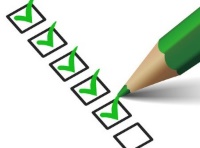 Guide d’aide à l’élaboration des référentiels APSA CAP 2021CA 1 : APSA…………..Réaliser sa performance motrice maximale, mesurable à une échéance donnéeRéaliser sa performance motrice maximale, mesurable à une échéance donnéeRéaliser sa performance motrice maximale, mesurable à une échéance donnéeCAPOuiNonJustificationsPrésence du principe d’élaboration de l’épreuveÉvaluation des 4 AFLP sur 4 degrés12 points pour l’AFLP 1 et 2 :  Nomogramme avec mise en corrélation de la performance et du degré de compétence8 points pour les 2 AFLP parmi les AFLP 3, 4, 5, 6 avec les 3 répartitions possibles (4-4/2-6/6-2)CA 1Exigences du référentiel du champExigences du référentiel du champConformité/ textesAFLP1 et AFLP2 sont évalués le jour de l’épreuve L’évaluation tient compte des différences filles - garçonsConformité/ textesAFLP1  sur 7 pts à l’aide d’un nomogramme permettant la mise en corrélation entre performance et degré de compétenceAFLP2  sur 5 ptsConformité/ textesL’enseignant choisit 2 AFLP sur les 4 AFLP 3, 4, 5, 6Ces 2 AFLP sont évalués au fil de la séquence Choix de l’élève de la répartition des points (2pts/6pts, 4pts/4pts, 6pts/2pts) en fin de période de formation  sur ces 2 AFLP ( ex : séquence de formation de 10 leçons évaluation de L7 à L10 = choix de l’élève début de L7)CA 2 : APSA……….Adapter son déplacement à des environnements variés et/ou incertainsAdapter son déplacement à des environnements variés et/ou incertainsAdapter son déplacement à des environnements variés et/ou incertainsCAPOuiNonJustificationsPrésence du principe d’élaboration de l’épreuveÉvaluation de tous les AFLP sur 4 degrés12 points pour l’AFLP 1 et 2 avec la prise en compte du niveau de difficulté de l’itinéraire 8 points pour les 2 AFLP parmi les AFLP 3, 4, 5, 6 avec les 3 répartitions possibles (4-4/2-6/6-2)CA 2Exigences du référentiel du champExigences du référentiel du champConformité/ textesL’AFLP1 est évalué sur 7 points dans une épreuve de référence prenant en compte un coefficient de difficulté. L’enseignant positionne d’abord le candidat dans un degré d’acquisition de la compétence puis ajuste la note en fonction du niveau de difficulté de l’itinéraire.L’évaluation tient compte des différences filles- garçons. L’AFLP2 est évalué sur 5 pointsConformité/ textesL’enseignant choisit 2 AFLP sur les 4 AFLP 3, 4, 5, 6Ces 2 AFLP sont évalués au fil de la séquence Choix de l’élève de la répartition des points (2pts/6pts, 4pts/4pts, 6pts/2pts) en fin de période de formation  sur ces 2 AFLP ( ex : séquence de formation de 10 leçons évaluation de L7 à L10 = choix de l’élève début de L7)Epreuve ou Forme Scolaire de PratiqueL’épreuve offre différents choix possibles de niveaux de difficulté ou de complexité des itinéraires.Epreuve ou Forme Scolaire de PratiqueL’épreuve présente des éléments variés d’incertitude dans un milieu connu nécessitant des choix d’itinéraires.Epreuve ou Forme Scolaire de PratiqueL’épreuve intègre les éléments et conditions d’un engagement sécurisé.Epreuve ou Forme Scolaire de PratiqueL’épreuve intègre la notion de temps imparti ou de distance définis.Epreuve ou Forme Scolaire de PratiqueL’épreuve prévoit et définit des formes d’aide nécessaires à l’expression de la compétence permettant au candidat de réguler son projet.CA 3 : APSA……………Réaliser une prestation corporelle destinée à être vue et appréciée par autruiRéaliser une prestation corporelle destinée à être vue et appréciée par autruiRéaliser une prestation corporelle destinée à être vue et appréciée par autruiCAPOuiNonJustificationsPrésence du principe d’élaboration de l’épreuveÉvaluation de tous les AFLP sur 4 degrés12 points pour l’AFLP 1 et 2 avec coefficient de niveau de difficulté / complexité des paramètres8 points pour les 2 AFLP parmi les AFLP 3, 4, 5, 6 avec les 3 répartitions possibles (4-4/2-6/6-2)CA 3Exigences du référentiel du champExigences du référentiel du champConformité/ textesL’AFLP1 est évalué sur 7 points dans une épreuve de référence prenant en compte un coefficient de niveau de difficulté / complexité des paramètresL’enseignant positionne d’abord le candidat dans un degré d’acquisition de la compétence puis ajuste la note en fonction du niveau de difficulté ou de la complexité des paramètres utilisés.L’AFLP2 est évalué sur 5 pointsConformité/ textesL’enseignant choisit 2 AFLP sur les 4 AFLP 3, 4, 5, 6Ces 2 AFLP sont évalués au fil de la séquence et non le jour de l’épreuve Choix de l’élève de la répartition des points (2pts/6pts, 4pts/4pts, 6pts/2pts) en fin de période de formation  sur ces 2 AFLP ( ex : séquence de formation de 10 leçons évaluation de L7 à L10 = choix de l’élève début de L7)Epreuve ou Forme Scolaire de PratiqueLa présentation se fait devant un public et un juryEpreuve ou Forme Scolaire de PratiqueLe cadre de l’épreuve est défini en détail (espace, durée, musique, scénographie…)Epreuve ou Forme Scolaire de PratiqueConstruire ou s’appuyer sur un code de référence avec au moins trois niveaux de difficulté (éventuellement code UNSS pour les activités acrobatiques) /complexité des paramètres (activités artistiques)CA4 :APSA………..Conduire un affrontement interindividuel ou collectif pour gagnerConduire un affrontement interindividuel ou collectif pour gagnerConduire un affrontement interindividuel ou collectif pour gagnerCAPOuiNonJustificationsPrésence du principe d’élaboration de l’épreuveÉvaluation de tous les AFLP sur 4 degrés12 points pour l’AFLP 1 et AFLP 2 en prenant en compte le résultat des rencontres 8 points pour les 2 AFLP parmi les AFLP 3, 4, 5, 6 avec les 3 répartitions possibles (4-4/2-6/6-2)CA 4Exigences du référentiel du champExigences du référentiel du champConformité    / textesL’AFLP1 est évalué sur 7 points dans une épreuve de référence prenant en compte le résultat des rencontres.  L’enseignant positionne d’abord le candidat dans un degré d’acquisition de la compétence puis ajuste la note en fonction du résultat des rencontres.L’évaluation tient compte des différences filles- garçons.L’AFLP2 est évalué sur 5 pointsConformité    / textesL’enseignant choisit 2 AFLP sur les 4 AFLP 3, 4, 5, 6Ces 2 AFLP sont évalués au fil de la séquence et non le jour de l’épreuve Choix de l’élève de la répartition des points (2pts/6pts, 4pts/4pts, 6pts/2pts) en fin de période de formation  sur ces 2 AFLP ( ex : séquence de formation de 10 leçons évaluation de L7 à L10 = choix de l’élève début de L7)Epreuve ou Forme Scolaire de PratiqueL’épreuve engage le candidat dans plusieurs oppositions présentant des rapports de force équilibrés.Epreuve ou Forme Scolaire de PratiquePour chaque rencontre, un temps d’analyse est prévu entre 2 séquences de jeu pour permettre aux élèves d’ajuster leur stratégie au contexte d’opposition CA 5 :APSA……….	Réaliser et orienter son activité physique pour développer ses ressources et s’entretenirRéaliser et orienter son activité physique pour développer ses ressources et s’entretenirRéaliser et orienter son activité physique pour développer ses ressources et s’entretenirCAPOuiNonJustificationsPrésence du principe d’élaboration de l’épreuveÉvaluation de tous les AFLP sur 4 degrés12 points pour l’AFLP 1 et AFLP 2 8 points pour les 2 AFLP parmi les AFLP 3, 4, 5, 6 avec les 3 répartitions possibles (4-4/2-6/6-2)CA 5Exigences du référentiel du champExigences du référentiel du champConformité / textesL’AFLP1 est évalué sur 7 points dans une épreuve de référenceL’AFLP2 est évalué sur 5 pointsConformité / textesL’enseignant choisit 2 AFLP sur les 4 AFLP 3, 4, 5, 6Ces 2 AFLP sont évalués au fil de la séquence et non le jour de l’épreuve Choix de l’élève de la répartition des points (2pts/6pts, 4pts/4pts, 6pts/2pts) en fin de période de formation  sur ces 2 AFLP ( ex : séquence de formation de 10 leçons évaluation de L7 à L10 = choix de l’élève début de L7)Conformité / textesLes paramètres liés à la charge de travail sont clairement identifiésConformité / textesL’épreuve prend en compte les régulations menées à partir des ressentisLe choix pour les élèvesLe candidat choisit à la fois le thème d’entraînement et les différents paramètres qui en découlentLe carnet de suivi doit être évoqué dans la déclinaison des degrésL’évaluation prend en compte la mise en projet et la cohérence de ses propositions